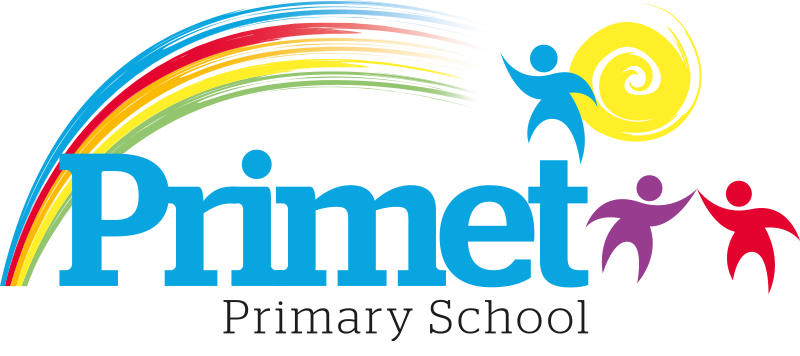 Primet Primary School Priorities for 2019/2020Key Priority 4Children achieve well in the Early Years as the result of an ambitious, coherently planned and carefully sequenced curriculumKey Priority 3Leaders at all levels can measure the impact of actions taken to raise standards and improve school effectiveness.Key Priority 2Pupils achieve well as the result of their good behaviour and positive attitudes to learning. Opportunities to promote personal development are prioritised across the curriculum.Key Priority 1To improve the quality of education so that pupils achieve well and develop detailed knowledge and skills across the curriculum.Intent, Implementation, Impact.